Notes 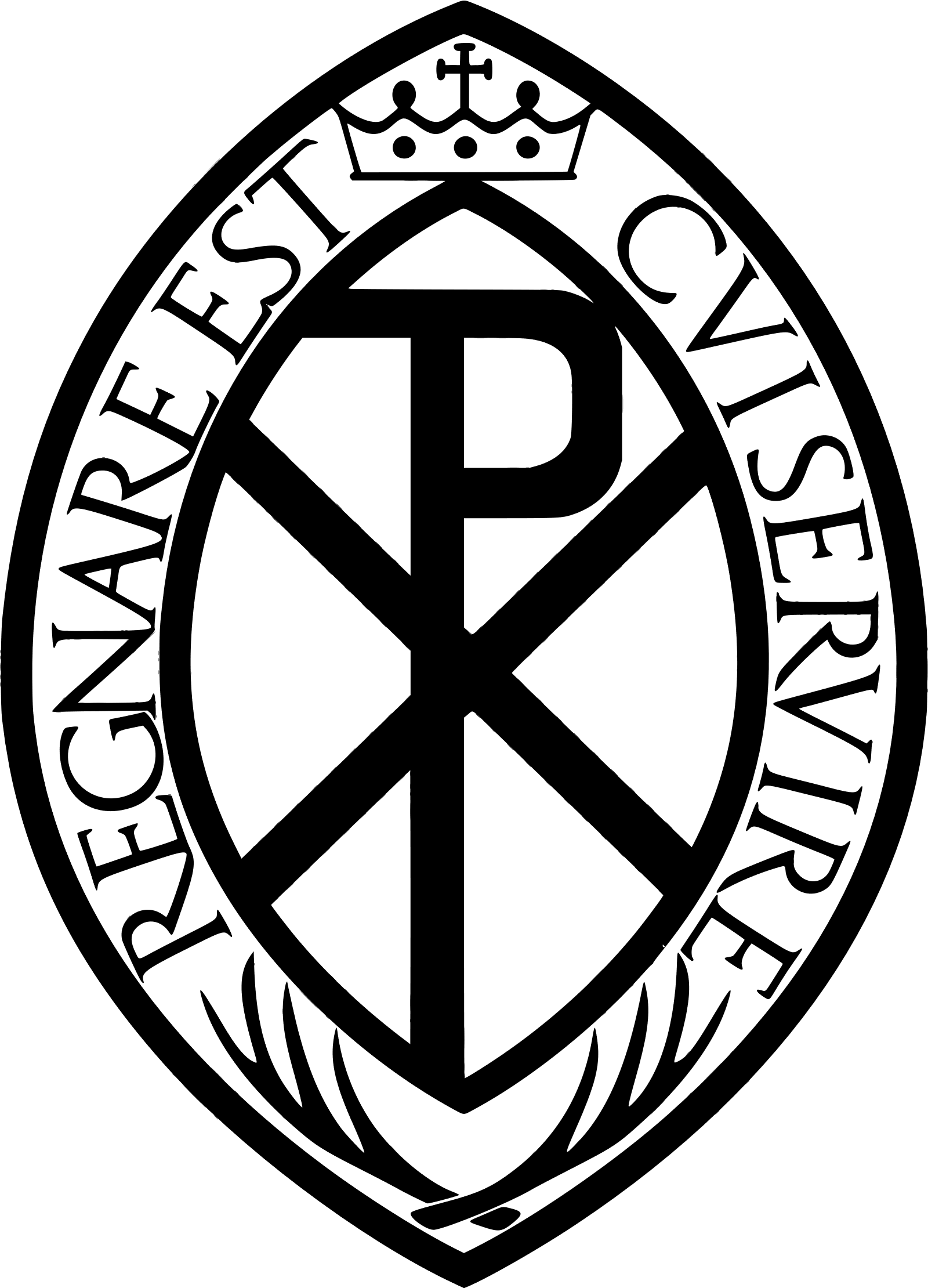 NotesAltar Servers Mass Planner (Standard Mass, Roman Rite)Altar Servers Mass Planner (Standard Mass, Roman Rite)Altar Servers Mass Planner (Standard Mass, Roman Rite)Altar Servers Mass Planner (Standard Mass, Roman Rite)Altar Servers Mass Planner (Standard Mass, Roman Rite)Altar Servers Mass Planner (Standard Mass, Roman Rite)Altar Servers Mass Planner (Standard Mass, Roman Rite)Altar Servers Mass Planner (Standard Mass, Roman Rite)Altar Servers Mass Planner (Standard Mass, Roman Rite)Altar Servers Mass Planner (Standard Mass, Roman Rite)Altar Servers Mass Planner (Standard Mass, Roman Rite)Altar Servers Mass Planner (Standard Mass, Roman Rite)Altar Servers Mass Planner (Standard Mass, Roman Rite)Altar Servers Mass Planner (Standard Mass, Roman Rite)Altar Servers Mass Planner (Standard Mass, Roman Rite)Altar Servers Mass Planner (Standard Mass, Roman Rite)Altar Servers Mass Planner (Standard Mass, Roman Rite)Altar Servers Mass Planner (Standard Mass, Roman Rite)Altar Servers Mass Planner (Standard Mass, Roman Rite)Altar Servers Mass Planner (Standard Mass, Roman Rite)Altar Servers Mass Planner (Standard Mass, Roman Rite)Altar Servers Mass Planner (Standard Mass, Roman Rite)Altar Servers Mass Planner (Standard Mass, Roman Rite)Altar Servers Mass Planner (Standard Mass, Roman Rite)NotesCelebrant(s)Celebrant(s)NotesM.C.M.C.NotesSeason1Season1AdventAdventChristmasChristmasChristmasChristmasChristmasChristmasChristmasOrdinaryOrdinaryOrdinaryOrdinaryOrdinaryLentLentLentLentLentEasterEasterEasterNotesDay1Day1NotesRankRankSolemnity/SundaySolemnity/SundaySolemnity/SundaySolemnity/SundaySolemnity/SundayFeastFeastFeastFeastFeastFeastFeastMemorialMemorialMemorialMemorialMemorialMemorialMemorialMemorialWeekdayWeekdayNotesReadings2Readings2FeriaFeriaFeriaFeriaNumberNumberNumberNumberNumberNumberLiturgical CycleLiturgical CycleLiturgical CycleLiturgical CycleLiturgical CycleLiturgical CycleLiturgical CycleLiturgical CycleLiturgical CycleLiturgical CycleLiturgical CycleLiturgical CycleNotesReadings2Readings2Memorial Memorial Memorial Memorial 111222AAABBBCC1112NotesGloria3Gloria3Gloria3üüüHomilyHomilyHomilyHomilyHomilyHomilyüüüüüIntercessions5Intercessions5Intercessions5Intercessions5Intercessions5Intercessions5üNotesCreed4Creed4Creed4üüüSol. BlessSol. BlessSol. BlessSol. BlessSol. BlessSol. BlessüüüüüIntercessions5Intercessions5Intercessions5Intercessions5Intercessions5Intercessions5üNotesPreface9Preface9Euch Prayer9Euch Prayer9Euch Prayer9Euch Prayer9Euch Prayer9Euch Prayer9Euch Prayer9NotesHymnsHymnsPhotography8Photography8Photography8Photography8Photography8Photography8üNotesServing RolesThurifer6Thurifer6Thurifer6Thurifer6Thurifer6Thurifer6Thurifer6Thurifer6Thurifer6Thurifer6Thurifer6NotesServing RolesBoat BearerBoat BearerBoat BearerBoat BearerBoat BearerBoat BearerBoat BearerBoat BearerBoat BearerBoat BearerBoat BearerNotesServing RolesCross BearerCross BearerCross BearerCross BearerCross BearerCross BearerEntranceEntranceEntranceEntranceEntranceNotesServing RolesCross BearerCross BearerCross BearerCross BearerCross BearerCross BearerRecessionalRecessionalRecessionalRecessionalRecessionalNotesServing RolesAcolyte 1Acolyte 1Acolyte 1EntranceEntranceEntranceEntranceEntranceEntranceEntranceEntranceAcolyte 2Acolyte 2Acolyte 2NotesServing RolesAcolyte 1Acolyte 1Acolyte 1GospelGospelGospelGospelGospelGospelGospelGospelAcolyte 2Acolyte 2Acolyte 2NotesServing RolesAcolyte 1Acolyte 1Acolyte 1OffertoryOffertoryOffertoryOffertoryOffertoryOffertoryOffertoryOffertoryAcolyte 2Acolyte 2Acolyte 2NotesServing RolesAcolyte 1Acolyte 1Acolyte 1RecessionalRecessionalRecessionalRecessionalRecessionalRecessionalRecessionalRecessionalAcolyte 2Acolyte 2Acolyte 2NotesServing RolesBook BearerBook BearerBook BearerBook BearerBook BearerBook BearerCollectCollectCollectCollectCollectNotesServing RolesBook BearerBook BearerBook BearerBook BearerBook BearerBook BearerPost CommunionPost CommunionPost CommunionPost CommunionPost CommunionNotesServing RolesPrepare AltarPrepare AltarPrepare AltarPrepare AltarPrepare AltarPrepare AltarPrepare AltarPrepare AltarPrepare AltarPrepare AltarPrepare AltarNotesServing RolesOffertoryOffertoryOffertoryOffertoryOffertoryOffertoryOffertoryOffertoryOffertoryOffertoryOffertoryNotesServing RolesOffertoryOffertoryOffertoryOffertoryOffertoryOffertoryOffertoryOffertoryOffertoryOffertoryOffertoryNotesServing RolesBells / Gong7Bells / Gong7Bells / Gong7Bells / Gong7Bells / Gong7Bells / Gong7Bells / Gong7Bells / Gong7Bells / Gong7Bells / Gong7Bells / Gong7NotesServing RolesNotesServing RolesNotesServing RolesLiturgical Season / Day (check local Ordo)1Liturgical Season / Day (check local Ordo)1Liturgical Season / Day (check local Ordo)1Incense6WhiteCelebrations of the:Lord (not Good Friday)Blessed Virgin MaryHoly AngelsSaints who were not MartyrsConversion of St. Paul (25 January)Chair of St. Peter (22 February)Solemnity of the Most Holy TrinityNativity of St. John the Baptist (24 June)St. John the Evangelist (27 December)All Saints (1 November)Masses for the dead (England and Wales opt.)Sacramental celebrationsOn more solemn days, festive, that is, more precious; sacred vestments may be used even if not of the colour of the day, for example Gold.White uniquely be used instead of any other colour at the celebrant’s discretion unless prohibited by the rubrics.Celebrations of the:Lord (not Good Friday)Blessed Virgin MaryHoly AngelsSaints who were not MartyrsConversion of St. Paul (25 January)Chair of St. Peter (22 February)Solemnity of the Most Holy TrinityNativity of St. John the Baptist (24 June)St. John the Evangelist (27 December)All Saints (1 November)Masses for the dead (England and Wales opt.)Sacramental celebrationsOn more solemn days, festive, that is, more precious; sacred vestments may be used even if not of the colour of the day, for example Gold.White uniquely be used instead of any other colour at the celebrant’s discretion unless prohibited by the rubrics.3 DoublesCelebrant and Concelebrants Blessed Sacrament2 DoublesDeacon3 SinglesCongregation / PeopleWhiteCelebrations of the:Lord (not Good Friday)Blessed Virgin MaryHoly AngelsSaints who were not MartyrsConversion of St. Paul (25 January)Chair of St. Peter (22 February)Solemnity of the Most Holy TrinityNativity of St. John the Baptist (24 June)St. John the Evangelist (27 December)All Saints (1 November)Masses for the dead (England and Wales opt.)Sacramental celebrationsOn more solemn days, festive, that is, more precious; sacred vestments may be used even if not of the colour of the day, for example Gold.White uniquely be used instead of any other colour at the celebrant’s discretion unless prohibited by the rubrics.Celebrations of the:Lord (not Good Friday)Blessed Virgin MaryHoly AngelsSaints who were not MartyrsConversion of St. Paul (25 January)Chair of St. Peter (22 February)Solemnity of the Most Holy TrinityNativity of St. John the Baptist (24 June)St. John the Evangelist (27 December)All Saints (1 November)Masses for the dead (England and Wales opt.)Sacramental celebrationsOn more solemn days, festive, that is, more precious; sacred vestments may be used even if not of the colour of the day, for example Gold.White uniquely be used instead of any other colour at the celebrant’s discretion unless prohibited by the rubrics.Gloria3WhiteCelebrations of the:Lord (not Good Friday)Blessed Virgin MaryHoly AngelsSaints who were not MartyrsConversion of St. Paul (25 January)Chair of St. Peter (22 February)Solemnity of the Most Holy TrinityNativity of St. John the Baptist (24 June)St. John the Evangelist (27 December)All Saints (1 November)Masses for the dead (England and Wales opt.)Sacramental celebrationsOn more solemn days, festive, that is, more precious; sacred vestments may be used even if not of the colour of the day, for example Gold.White uniquely be used instead of any other colour at the celebrant’s discretion unless prohibited by the rubrics.Celebrations of the:Lord (not Good Friday)Blessed Virgin MaryHoly AngelsSaints who were not MartyrsConversion of St. Paul (25 January)Chair of St. Peter (22 February)Solemnity of the Most Holy TrinityNativity of St. John the Baptist (24 June)St. John the Evangelist (27 December)All Saints (1 November)Masses for the dead (England and Wales opt.)Sacramental celebrationsOn more solemn days, festive, that is, more precious; sacred vestments may be used even if not of the colour of the day, for example Gold.White uniquely be used instead of any other colour at the celebrant’s discretion unless prohibited by the rubrics.Sundays outside Advent and LentOn Solemnities and FeastsCelebrations of a solemn characterAs directed by the Missal rubricsWhiteCelebrations of the:Lord (not Good Friday)Blessed Virgin MaryHoly AngelsSaints who were not MartyrsConversion of St. Paul (25 January)Chair of St. Peter (22 February)Solemnity of the Most Holy TrinityNativity of St. John the Baptist (24 June)St. John the Evangelist (27 December)All Saints (1 November)Masses for the dead (England and Wales opt.)Sacramental celebrationsOn more solemn days, festive, that is, more precious; sacred vestments may be used even if not of the colour of the day, for example Gold.White uniquely be used instead of any other colour at the celebrant’s discretion unless prohibited by the rubrics.Celebrations of the:Lord (not Good Friday)Blessed Virgin MaryHoly AngelsSaints who were not MartyrsConversion of St. Paul (25 January)Chair of St. Peter (22 February)Solemnity of the Most Holy TrinityNativity of St. John the Baptist (24 June)St. John the Evangelist (27 December)All Saints (1 November)Masses for the dead (England and Wales opt.)Sacramental celebrationsOn more solemn days, festive, that is, more precious; sacred vestments may be used even if not of the colour of the day, for example Gold.White uniquely be used instead of any other colour at the celebrant’s discretion unless prohibited by the rubrics.Creed4WhiteCelebrations of the:Lord (not Good Friday)Blessed Virgin MaryHoly AngelsSaints who were not MartyrsConversion of St. Paul (25 January)Chair of St. Peter (22 February)Solemnity of the Most Holy TrinityNativity of St. John the Baptist (24 June)St. John the Evangelist (27 December)All Saints (1 November)Masses for the dead (England and Wales opt.)Sacramental celebrationsOn more solemn days, festive, that is, more precious; sacred vestments may be used even if not of the colour of the day, for example Gold.White uniquely be used instead of any other colour at the celebrant’s discretion unless prohibited by the rubrics.Celebrations of the:Lord (not Good Friday)Blessed Virgin MaryHoly AngelsSaints who were not MartyrsConversion of St. Paul (25 January)Chair of St. Peter (22 February)Solemnity of the Most Holy TrinityNativity of St. John the Baptist (24 June)St. John the Evangelist (27 December)All Saints (1 November)Masses for the dead (England and Wales opt.)Sacramental celebrationsOn more solemn days, festive, that is, more precious; sacred vestments may be used even if not of the colour of the day, for example Gold.White uniquely be used instead of any other colour at the celebrant’s discretion unless prohibited by the rubrics.SundaysDays ranking as SolemnitiesAs directed by the Missal rubricsWhiteCelebrations of the:Lord (not Good Friday)Blessed Virgin MaryHoly AngelsSaints who were not MartyrsConversion of St. Paul (25 January)Chair of St. Peter (22 February)Solemnity of the Most Holy TrinityNativity of St. John the Baptist (24 June)St. John the Evangelist (27 December)All Saints (1 November)Masses for the dead (England and Wales opt.)Sacramental celebrationsOn more solemn days, festive, that is, more precious; sacred vestments may be used even if not of the colour of the day, for example Gold.White uniquely be used instead of any other colour at the celebrant’s discretion unless prohibited by the rubrics.Celebrations of the:Lord (not Good Friday)Blessed Virgin MaryHoly AngelsSaints who were not MartyrsConversion of St. Paul (25 January)Chair of St. Peter (22 February)Solemnity of the Most Holy TrinityNativity of St. John the Baptist (24 June)St. John the Evangelist (27 December)All Saints (1 November)Masses for the dead (England and Wales opt.)Sacramental celebrationsOn more solemn days, festive, that is, more precious; sacred vestments may be used even if not of the colour of the day, for example Gold.White uniquely be used instead of any other colour at the celebrant’s discretion unless prohibited by the rubrics.Bells / Gong7WhiteCelebrations of the:Lord (not Good Friday)Blessed Virgin MaryHoly AngelsSaints who were not MartyrsConversion of St. Paul (25 January)Chair of St. Peter (22 February)Solemnity of the Most Holy TrinityNativity of St. John the Baptist (24 June)St. John the Evangelist (27 December)All Saints (1 November)Masses for the dead (England and Wales opt.)Sacramental celebrationsOn more solemn days, festive, that is, more precious; sacred vestments may be used even if not of the colour of the day, for example Gold.White uniquely be used instead of any other colour at the celebrant’s discretion unless prohibited by the rubrics.Celebrations of the:Lord (not Good Friday)Blessed Virgin MaryHoly AngelsSaints who were not MartyrsConversion of St. Paul (25 January)Chair of St. Peter (22 February)Solemnity of the Most Holy TrinityNativity of St. John the Baptist (24 June)St. John the Evangelist (27 December)All Saints (1 November)Masses for the dead (England and Wales opt.)Sacramental celebrationsOn more solemn days, festive, that is, more precious; sacred vestments may be used even if not of the colour of the day, for example Gold.White uniquely be used instead of any other colour at the celebrant’s discretion unless prohibited by the rubrics.OnceEpiclesis (Laying of hands over the gifts)Consuming the Precious Blood3 Times (bells) / Once (gong)Elevation of the HostElevation of the Precious Blood (chalice)GreenWeekdays and Sundays of Ordinary TimeWeekdays and Sundays of Ordinary TimeOnceEpiclesis (Laying of hands over the gifts)Consuming the Precious Blood3 Times (bells) / Once (gong)Elevation of the HostElevation of the Precious Blood (chalice)RedPalm SundayGood FridayPentecost / ConfirmationCelebration of a Martyr Saint‘Birthday’ feasts of Apostles and EvangelistsPalm SundayGood FridayPentecost / ConfirmationCelebration of a Martyr Saint‘Birthday’ feasts of Apostles and EvangelistsOnceEpiclesis (Laying of hands over the gifts)Consuming the Precious Blood3 Times (bells) / Once (gong)Elevation of the HostElevation of the Precious Blood (chalice)RedPalm SundayGood FridayPentecost / ConfirmationCelebration of a Martyr Saint‘Birthday’ feasts of Apostles and EvangelistsPalm SundayGood FridayPentecost / ConfirmationCelebration of a Martyr Saint‘Birthday’ feasts of Apostles and EvangelistsReadings2RedPalm SundayGood FridayPentecost / ConfirmationCelebration of a Martyr Saint‘Birthday’ feasts of Apostles and EvangelistsPalm SundayGood FridayPentecost / ConfirmationCelebration of a Martyr Saint‘Birthday’ feasts of Apostles and EvangelistsWhere there is a choice, the readings for the Feria (weekday) are preferred over those of the Memorial unless pastoral reason directs the celebrant otherwise.Sundays and solemnities have 2 readings; Weekdays typically have 1 only. Sequences after the 2nd reading occur on Easter Sunday and Pentecost.Remember to select the correct readings for the current cycle and that they correspond to the copies the people have.VioletRequiem Masses and Funeral ServicesWeekdays of AdventSundays of Advent (except Gaudete)Weekdays of LentSundays of Lent (except Laetare)Penitential ServicesRequiem Masses and Funeral ServicesWeekdays of AdventSundays of Advent (except Gaudete)Weekdays of LentSundays of Lent (except Laetare)Penitential ServicesWhere there is a choice, the readings for the Feria (weekday) are preferred over those of the Memorial unless pastoral reason directs the celebrant otherwise.Sundays and solemnities have 2 readings; Weekdays typically have 1 only. Sequences after the 2nd reading occur on Easter Sunday and Pentecost.Remember to select the correct readings for the current cycle and that they correspond to the copies the people have.RoseGaudete Sunday (3rd Sunday Advent)Laetare Sunday (4th Sunday Lent)Gaudete Sunday (3rd Sunday Advent)Laetare Sunday (4th Sunday Lent)Where there is a choice, the readings for the Feria (weekday) are preferred over those of the Memorial unless pastoral reason directs the celebrant otherwise.Sundays and solemnities have 2 readings; Weekdays typically have 1 only. Sequences after the 2nd reading occur on Easter Sunday and Pentecost.Remember to select the correct readings for the current cycle and that they correspond to the copies the people have.Preface and Eucharistic Prayer9Preface and Eucharistic Prayer9Preface and Eucharistic Prayer9Intercessions5The choice of Preface and Eucharistic Prayer is, on some days, dictated by the Missal rubrics or the local Ordo. On all other occasions the celebrant will select the most appropriate combination.The choice of Preface and Eucharistic Prayer is, on some days, dictated by the Missal rubrics or the local Ordo. On all other occasions the celebrant will select the most appropriate combination.The choice of Preface and Eucharistic Prayer is, on some days, dictated by the Missal rubrics or the local Ordo. On all other occasions the celebrant will select the most appropriate combination.SundaysOther occasions as directed by the celebrantData Protection8Data Protection8Check all on-camera (still or video) participants have appropriate recorded permission in accordance with local data protection requirements.Check all on-camera (still or video) participants have appropriate recorded permission in accordance with local data protection requirements.SafeguardingSafeguardingEnsure all adults working with children and vulnerable adults have appropriate and current recorded checks in accordance with local safeguarding requirements.Ensure all adults working with children and vulnerable adults have appropriate and current recorded checks in accordance with local safeguarding requirements.Health and SafetyHealth and SafetyEnsure all participants have received appropriate instruction to participate safely and that appropriate risk assessments have been undertaken per local requirements.Ensure all participants have received appropriate instruction to participate safely and that appropriate risk assessments have been undertaken per local requirements.